О внесении изменений в постановление администрации Арсеньевского городского округа от 13 декабря 2016 года № 1000-па «Об утверждении муниципальной программы «Безопасный город» на 2017-2021 годы»В соответствии с муниципальными правовыми актами Арсеньевского городского округа от 26 декабря 2018 года № 82-МПА «О бюджете Арсеньевского городского округа на 2019 год и плановый период 2020 и 2021 годов», от 26 декабря 2018 года 84-МПА «О внесении изменений в муниципальный правовой акт Арсеньевского городского округа от 26 декабря 2017 года № 29-МПА «О бюджете Арсеньевского городского округа на 2018 год и плановый период 2019 и 2020 годов», постановлением администрации Арсеньевского городского округа от 24 июля 2013 года № 607 «Об утверждении Порядка разработки, формирования и реализации муниципальных программ и Порядка проведения оценки эффективности реализации муниципальных программ в Арсеньевском городском округе», руководствуясь Уставом Арсеньевского городского округа, администрация Арсеньевского городского округаПОСТАНОВЛЯЕТ:Внести в муниципальную программу «Безопасный город» на 2017-2021 годы, утвержденную постановлением администрации Арсеньевского городского округа от 13 декабря 2016 года № 1000-па (в редакции постановления администрации Арсеньевского городского округа от 22 ноября 2018 года № 771-па) следующие изменения: 1.1.	Изложить паспорт муниципальной программы «Безопасный город» на 2017-2021 годы в редакции приложения № 1 к настоящему постановлению.1.2.	Изложить раздел VII «Ресурсное обеспечение реализации Программы» муниципальной программы «Безопасный город» на 2017-2021 годы в следующей редакции:«Общий объем финансирования Программы из средств бюджета городского округа и внебюджетных средств составит 132482,85 тыс. рублей, в том числе:2017 год – 18781,13 тыс. руб.;2018 год – 21758,92 тыс. руб.;2019 год – 24919,90 тыс. руб.;2020 год – 33708,70 тыс. руб.2021 год – 33314,20 тыс. руб.Объем финансирования Программы из средств бюджета городского округа составит 131314,35 тыс. рублей, в том числе: 2017 год – 18523,13 тыс. руб.;2018 год – 21420,92 тыс. руб.;2019 год – 24613,90 тыс. руб.;2020 год – 33506,20 тыс. руб.;2021 год – 33250,20 тыс. руб.Объем внебюджетных средств на финансирование Программы составит 1168,50 тыс. рублей, в том числе:2017 год – 258,00 тыс. руб.;2018 год – 338,00 тыс. руб.;2019 год – 306,00 тыс. руб.;2020 год – 202,50 тыс. руб.;2021 год – 64,00 тыс. руб.»;1.3. Дополнить сведения о показателях (индикаторах) муниципальной программы «Безопасный город» на 2017-2021 годы приложения № 1 к муниципальной программе «Безопасный город» на 2017-2021 годы пунктом 5 следующего содержания:«»;1.4.	Изложить раздел № 2 «Подпрограмма «Пожарная безопасность» приложения № 2 к муниципальной программе «Безопасный город» на 2017-2021 годы в редакции приложения № 2 к настоящему постановлению.1.5.	Изложить пункт 9 (соисполнитель управление образования администрации Арсеньевского городского округа) раздела № 3 «Подпрограмма «Профилактика правонарушений, терроризма и экстремизма» приложения № 2 к муниципальной программе «Безопасный город» на 2017-2021 годы в следующей редакции:«»;1.6.	Изложить строку «ИТОГО по подразделу» (соисполнитель управление образования администрации Арсеньевского городского округа) раздела № 3 «Подпрограмма «Профилактика правонарушений, терроризма и экстремизма» приложения № 2 к муниципальной программе «Безопасный город» на 2017-2021 годы в следующей редакции:«»;1.7.	Изложить строку «ИТОГО по разделу № 3» раздела № 3 «Подпрограмма «Профилактика правонарушений, терроризма и экстремизма» приложения № 2 к муниципальной программе «Безопасный город» на 2017-2021 годы в следующей редакции:«»;1.8.	Изложить раздел № 4 «Отдельные мероприятия» приложения № 2 к муниципальной программе «Безопасный город» на 2017-2021 годы в редакции приложения № 3 к настоящему постановлению.1.9.	Изложить раздел № 5 «Информация о ресурсном обеспечении подпрограмм и отдельных мероприятий программы» приложения № 2 к муниципальной программе «Безопасный город» на 2017-2021 годы в редакции приложения № 4 к настоящему постановлению.1.10.	Изложить паспорт подпрограммы «Пожарная безопасность» приложения № 4 к муниципальной программе «Безопасный город» на 2017-2021 годы в редакции приложения № 5 к настоящему постановлению.1.11.	Изложить раздел VII «Ресурсное обеспечение реализации подпрограммы» подпрограммы «Пожарная безопасность» приложения № 4 к муниципальной программе «Безопасный город» на 2017-2021 годы в следующей редакции:«Реализация мероприятий подпрограммы осуществляется за счет средств бюджета городского округа и внебюджетных средств. Объем финансирования мероприятий, предусмотренных подпрограммой на 2017 – 2021 годы, составляет 24679,92 тыс. руб., по годам реализации подпрограммы расходы распределены в таблице № 4.2.Таблица № 4.2Объемы расходов на реализацию Перечня мероприятий подпрограммы ежегодно уточняются на основе анализа полученных результатов и с учетом возможностей бюджета городского округа.»;1.12.	Изложить паспорт подпрограммы «Профилактика правонарушений, терроризма и экстремизма» приложения № 5 к муниципальной программе «Безопасный город» на 2017-2021 годы в редакции приложения № 6 к настоящему постановлению.1.13.	Изложить раздел VII «Ресурсное обеспечение реализации подпрограммы» подпрограммы «Профилактика правонарушений, терроризма и экстремизма» приложения № 5 к муниципальной программе «Безопасный город» на 2017-2021 годы в следующей редакции:«Реализация мероприятий подпрограммы осуществляется за счет средств бюджета городского округа и внебюджетных средств. Объем финансирования мероприятий, предусмотренных подпрограммой на 2017 – 2021 годы, составляет 33817,37 тыс. руб., по годам реализации подпрограммы расходы распределены в таблице № 5.1.Таблица № 5.1Объемы расходов на реализацию Перечня мероприятий подпрограммы ежегодно уточняются на основе анализа полученных результатов и с учетом возможностей бюджета городского округа».Организационному управлению администрации Арсеньевского городского округа (Абрамова) обеспечить официальное опубликование и размещение на официальном сайте администрации Арсеньевского городского округа настоящего постановления.Настоящее постановление вступает в силу после его официального опубликования.Врио Главы городского округа                                                                        В.С. ПивеньМУНИЦИПАЛЬНАЯ ПРОГРАММА«Безопасный город» на 2017-2021 годыПАСПОРТ ПРОГРАММЫ________Раздел № 2Подпрограмма «Пожарная безопасность»Основное мероприятие «Организация выполнения и осуществления мер пожарной безопасности»________Раздел № 4Отдельные мероприятия1. Обеспечение деятельности (оказание услуг, выполнение работ) УГОЧС администрации городского округаОсновное мероприятие«Осуществление подготовки и содержания в готовности УГОЧС администрации городского округа для защиты населения, и территории от чрезвычайных ситуаций»Таблица № 2.22. Создание резерва финансовых и материальных ресурсов для предупреждения и ликвидации чрезвычайных ситуаций и (или) минимизации их последствий.В соответствии с Федеральным законом от 21.12.1994 № 68-ФЗ «О защите населения и территорий от чрезвычайных ситуаций природного и техногенного характера», постановлением Правительства Российской Федерации от 21.05.2007 № 304 «О классификации чрезвычайных ситуаций природного и техногенного характера», постановлением администрации Арсеньевского городского округа от 02.07.2009 № 110-па «Об утверждении Положения о порядке расходования средств резервного фонда администрации Арсеньевского городского округа на предупреждение и ликвидацию чрезвычайных ситуаций» для ликвидации чрезвычайных ситуаций муниципального уровня необходимо создать резерв финансовых средств в размере до 5 млн. руб. Финансовое управление администрации Арсеньевского городского округа согласовало выделение денежных средств в размере 200 тысяч рублей в качестве финансового резерва для ликвидации чрезвычайных ситуаций и (или) минимизации их последствий на территории городского округа ежегодно на период действия программы.Основное мероприятие«Развитие материально-технической базы для защиты населения и территорий от чрезвычайных ситуаций»Таблица № 2.3________Раздел № 5ИНФОРМАЦИЯо ресурсном обеспечении подпрограмм и отдельных мероприятий программы________ПОДПРОГРАММА«ПОЖАРНАЯ БЕЗОПАСНОСТЬ»ПАСПОРТ ПОДПРОГРАММЫ________ПОДПРОГРАММА«ПРОФИЛАКТИКА ПРАВОНАРУШЕНИЙ, ТЕРРОРИЗМА И ЭКСТРЕМИЗМА»ПАСПОРТ ПОДПРОГРАММЫ________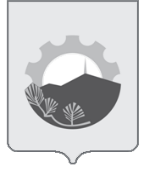 АДМИНИСТРАЦИЯ АРСЕНЬЕВСКОГО ГОРОДСКОГО ОКРУГА АДМИНИСТРАЦИЯ АРСЕНЬЕВСКОГО ГОРОДСКОГО ОКРУГА АДМИНИСТРАЦИЯ АРСЕНЬЕВСКОГО ГОРОДСКОГО ОКРУГА АДМИНИСТРАЦИЯ АРСЕНЬЕВСКОГО ГОРОДСКОГО ОКРУГА П О С Т А Н О В Л Е Н И ЕП О С Т А Н О В Л Е Н И ЕП О С Т А Н О В Л Е Н И ЕП О С Т А Н О В Л Е Н И Е29 марта 2019 г.г. Арсеньев№206-па5Расходы на одно деструктивное событие, включая зарегистрированные преступлениятыс. руб.0,0012,4614,7016,9923,0922,939Замена прибора системы видеонаблюдения (видеорегистратор) в образовательных учрежденияхБюджет городского округа199,6016,00119,6032,0032,000,00ИТОГО по подразделуБюджет городского округа32399,32774,501058,424553,4013034,0012979,00ИТОГО по разделу № 3Бюджет городского округа33352,371043,551229,424724,4013205,0013150,00ИТОГО по разделу № 3Внебюджетныесредства465,00133,00103,00103,00103,0023,00ИТОГО по разделу № 3ВСЕГО бюджетных и внебюджетных средств33817,371176,551332,424827,4013308,0013173,00Объем финансированияОбъем финансированияОбъем финансированияОбъем финансированияОбъем финансированияОбъем финансированияОбъем финансирования2017 год(тыс. руб.)2018 год(тыс. руб.)2019 год(тыс. руб.)2020 год(тыс. руб.)2021 год(тыс. руб.)Всего(тыс. руб.)Источник финансирования4305,675148,454752,304985,504784,5023976,42Бюджет городского округа125,00235,00203,0099,5041,00703,50Внебюджетные средства4430,675383,454955,305085,004825,5024679,92ИТОГО по подпрограммеОбъем финансированияОбъем финансированияОбъем финансированияОбъем финансированияОбъем финансированияОбъем финансированияОбъем финансирования2017 год(тыс. руб.)2018 год(тыс. руб.)2019 год(тыс. руб.)2020 год(тыс. руб.)2021 год(тыс. руб.)Всего(тыс. руб.)Источник финансирования1043,551229,424724,4013205,0013150,0033352,37Бюджет городского округа133,00103,00103,00103,0023,00465,00Внебюджетные средства1176,551332,424827,4013308,0013173,0033817,37ИТОГО по подпрограммеПриложение № 1к постановлению администрации Арсеньевского городского округаот «29» марта 2019 года №_206-паНаименование программыМуниципальная программа «Безопасный город» на 2017 – 2021 годы (далее – Программа)Ответственный исполнитель программыУправление по делам гражданской обороны и чрезвычайным ситуациям администрации Арсеньевского городского округа (далее – УГОЧС администрации городского округа)Соисполнители программыУправление жизнеобеспечения администрации городского округа;Управление образования администрации городского округа;Управление спорта и молодежной политики администрации городского округа;Управление культуры администрации городского округа;Муниципальное казенное учреждение «Административно-хозяйственное управление администрации городского округа» (далее – МКУ АХУ администрации городского округа).Структура программыПодпрограмма «Снижение рисков и смягчение последствий чрезвычайных ситуаций природного и техногенного характера в Арсеньевском городском округе».Основное мероприятие: «Развитие материально-технической базы для защиты населения и территорий от чрезвычайных ситуаций».Подпрограмма «Пожарная безопасность».Основное мероприятие: «Организация выполнения и осуществления мер пожарной безопасности».Подпрограмма «Профилактика правонарушений, терроризма и экстремизма».Основное мероприятие: «Организация выполнения и осуществления мер профилактики правонарушений, терроризма и экстремизма».Отдельные мероприятия:Осуществление подготовки и содержания в готовности УГОЧС администрации городского округа для защиты населения и территории от чрезвычайных ситуаций;Развитие материально-технической базы для защиты населения и территорий от чрезвычайных ситуаций (финансовый резерв).Цели программыМинимизация социального и экономического ущерба, наносимого населению и экономике городского округа при возникновении чрезвычайных ситуаций природного и техногенного характера, пожаров и происшествий на водных объектах, при совершении террористических актов, в результате ведения военных действий или вследствие этих действий.Повышение уровня обеспечения общественной безопасности и безопасности граждан, в том числе охраны жизни, здоровья, личной безопасности граждан и их имущества от преступных посягательств, укрепление законности и правопорядка на территории городского округа.Задачи программыОбеспечение эффективного предупреждения и ликвидации чрезвычайных ситуаций природного и техногенного характера, пожаров, происшествий на водных объектах, а также ликвидации последствий террористических актов и военных действий.Обеспечение и поддержание в готовности сил и средств гражданской обороны, защиты населения и территорий от чрезвычайных ситуаций природного и техногенного характера, обеспечение пожарной безопасности и безопасности людей на водных объектах.Обеспечение эффективной деятельности и управления в системе гражданской обороны, защиты населения и территорий от чрезвычайных ситуаций, обеспечения пожарной безопасности и безопасности людей на водных объектах.Совершение системы профилактики правонарушений, в том числе террористического и экстремистского характера.Целевые индикаторы и показатели программыКоличество деструктивных событий (чрезвычайных ситуаций, пожаров), ед.;Количество населения погибшего, травмированного и пострадавшего при деструктивных событиях, чел.;Экономический ущерб от деструктивных событий, тыс. руб.;Количество зарегистрированных правонарушений, в том числе террористического и экстремистского характера, ед.Расходы на одно деструктивное событие, включая зарегистрированные преступления, тыс. руб.Этапы и сроки реализации программыПрограмма реализуется в течение 2017 – 2021 годов в один этап.Объем финансирования программыОбщий объем финансирования Программы из средств бюджета городского округа и внебюджетных средств составит 132482,85 тыс. рублей, в том числе:2017 год – 18781,13 тыс. руб.;2018 год – 21758,92 тыс. руб.;2019 год – 24919,90 тыс. руб.;2020 год – 33708,70 тыс. руб.;2021 год – 33314,20 тыс. руб.Объем финансирования Программы из средств бюджета городского округа составит 131314,35 тыс. рублей, в том числе: 2017 год – 18523,13 тыс. руб.;2018 год – 21420,92 тыс. руб.;2019 год – 24613,90 тыс. руб.;2020 год – 33506,20 тыс. руб.;2021 год – 33250,20 тыс. руб.Объем внебюджетных средств на финансирование Программы составит 1168,50 тыс. рублей, в том числе:2017 год – 258,00 тыс. руб.;2018 год – 338,00 тыс. руб.;2019 год – 306,00 тыс. руб.;2020 год – 202,50 тыс. руб.;2021 год – 64,00 тыс. руб.Ожидаемые конечные результаты реализации программы и показатели социально-экономической эффективностиРеализация Программы в полном объеме позволит:повысить уровень защищенности населения и территорий от опасностей и угроз мирного и военного времени;повысить эффективность деятельности органов управления и сил гражданской обороны;создать системы безопасности местного и объектового уровней от чрезвычайных ситуаций природного и техногенного характера;обеспечить развитие местной системы оповещения и информирования населения; обеспечить дальнейшее развитие системы мониторинга и прогнозирования чрезвычайных ситуаций;снизить риски возникновения пожаров и смягчить их последствия;повысить безопасность населения и защищенность объектов от угроз пожаров;усовершенствовать формы и методы работы органов местного самоуправления по профилактике правонарушений, терроризма и экстремизма, проявлений ксенофобии, национальной и расовой нетерпимости, противодействию этнической дискриминации на территории городского округа;распространить культуру интернационализма, согласия, национального и религиозного взаимоуважения в среде учащихся общеобразовательных учреждений и учреждений профессионального образования;гармонизировать межнациональные отношения, повысить уровень этносоциальной комфортности;сформировать нетерпимость ко всем фактам террористических и экстремистских проявлений, а также толерантного сознания, позитивных установок к представителям иных этнических и конфессиональных сообществ;укрепить и культивировать в молодежной среде атмосферу межэтнического согласия и толерантности;сформировать единое информационное пространство для пропаганды и распространения на территории городского округа идей толерантности, гражданской солидарности, уважения к другим культурам, в том числе через муниципальные средства массовой информации.Приложение № 2к постановлению администрации Арсеньевского городского округаот «29» марта 2019 года № 206-па№ п/пМероприятияИсточник финансированияОбъём финансирования (тыс. руб.)Объём финансирования (тыс. руб.)Объём финансирования (тыс. руб.)Объём финансирования (тыс. руб.)Объём финансирования (тыс. руб.)Объём финансирования (тыс. руб.)№ п/пМероприятияИсточник финансированияВсего20172018201920202021Ответственный исполнитель Управление ГОЧС администрации Арсеньевского городского округаОтветственный исполнитель Управление ГОЧС администрации Арсеньевского городского округаОтветственный исполнитель Управление ГОЧС администрации Арсеньевского городского округаОтветственный исполнитель Управление ГОЧС администрации Арсеньевского городского округаОтветственный исполнитель Управление ГОЧС администрации Арсеньевского городского округаОтветственный исполнитель Управление ГОЧС администрации Арсеньевского городского округаОтветственный исполнитель Управление ГОЧС администрации Арсеньевского городского округаОтветственный исполнитель Управление ГОЧС администрации Арсеньевского городского округаОтветственный исполнитель Управление ГОЧС администрации Арсеньевского городского округа1. Противопожарная пропаганда1. Противопожарная пропаганда1. Противопожарная пропаганда1. Противопожарная пропаганда1. Противопожарная пропаганда1. Противопожарная пропаганда1. Противопожарная пропаганда1. Противопожарная пропаганда1. Противопожарная пропаганда1.Информационно-пропагандистское сопровождение мероприятий противопожарной направленности Бюджет городского округа281,7270,0011,7220,0090,0090,002.Изготовление печатной, бланочной продукцииБюджет городского округа46,006,0010,0010,0010,0010,00ИТОГО по подразделуИТОГО по подразделуБюджет городского округа327,7276,0021,7230,00100,00100,00Соисполнитель Управление жизнеобеспечения администрации Арсеньевского городского округаСоисполнитель Управление жизнеобеспечения администрации Арсеньевского городского округаСоисполнитель Управление жизнеобеспечения администрации Арсеньевского городского округаСоисполнитель Управление жизнеобеспечения администрации Арсеньевского городского округаСоисполнитель Управление жизнеобеспечения администрации Арсеньевского городского округаСоисполнитель Управление жизнеобеспечения администрации Арсеньевского городского округаСоисполнитель Управление жизнеобеспечения администрации Арсеньевского городского округаСоисполнитель Управление жизнеобеспечения администрации Арсеньевского городского округаСоисполнитель Управление жизнеобеспечения администрации Арсеньевского городского округа1.Восстановление и поддержание в готовности наружной системы пожарного водоснабжения городского округаБюджет городского округа3400,001000,00600,00600,00600,00600,00ИТОГО по подразделуИТОГО по подразделуБюджет городского округа3400,001000,00600,00600,00600,00600,00СоисполнительУправление образования администрации Арсеньевского городского округаСоисполнительУправление образования администрации Арсеньевского городского округаСоисполнительУправление образования администрации Арсеньевского городского округаСоисполнительУправление образования администрации Арсеньевского городского округаСоисполнительУправление образования администрации Арсеньевского городского округаСоисполнительУправление образования администрации Арсеньевского городского округаСоисполнительУправление образования администрации Арсеньевского городского округаСоисполнительУправление образования администрации Арсеньевского городского округаСоисполнительУправление образования администрации Арсеньевского городского округа1.Адаптация автоматической пожарной сигнализацииБюджет городского округа8504,691393,501397,791871,201884,601957,602.Обучение руководителей и специалистовБюджет городского округа360,0051,0062,0074,0089,0084,003.Страхование гражданской ответственности объектов образования городского округаБюджет городского округа729,60138,10139,50148,20151,80152,004.Изготовление проектно-сметной документации на АПСБюджет городского округа0,000,000,000,000,000,005.Техническое обслуживание автоматической пожарной сигнализацииБюджет городского округа0,000,000,000,000,000,006.Установка фотолюминесцентных эвакуационных системБюджет городского округа2240,30641,90718,40380,00380,00120,007.Огнезащитная обработка деревянных конструкции чердачных помещенийБюджет городского округа1240,79231,50119,29210,00340,00340,008.Контроль качества огнезащитной обработки деревянных конструкции чердачных помещенийБюджет городского округа175,0027,5034,5035,0039,0039,009.Перезарядка и освидетельствование огнетушителейБюджет городского округа1019,16175,10183,56220,50219,50220,5010.Проверка внутренних пожарных крановБюджет городского округа489,3093,3090,00102,00102,00102,0011.Приобретение первичных средств пожаротушенияБюджет городского округа241,7096,80128,900,0016,000,0012.Ремонт автоматической пожарной сигнализации, приобретение запасных частей.Бюджет городского округа0,000,000,000,000,000,0013.Приобретение и замена пожарных дверей в электрощитовыхБюджет городского округа785,900,00195,90210,00190,00190,0014.Ремонт наружных эвакуационных лестниц.Бюджет городского округа106,5091,500,0015,000,000,0015.Техническое обслуживание ФЭСБюджет городского округа561,000,00151,00130,00110,00170,0016.Замена пожарных шкафовБюджет городского округа15,810,0015,810,000,000,0017.Обеспечение электробезопасности муниципальных образовательных учрежденийБюджет городского округа487,800,0050,0080,00150,00207,8018.Приобретение пожарных рукавовБюджет городского округа20,000,000,0020,000,000,0019.Приобретение средств защиты органов дыханияБюджет городского округа20,000,000,0020,000,000,0020.Замена (восстановление) пожарных знаков пожарных шкафовБюджет городского округа200,800,000,00100,80100,000,0021.Реконструкция силового оборудования (ЩС)Бюджет городского округа555,000,000,00230,00150,00175,00ИТОГО по подразделуИТОГО по подразделуБюджет городского округа17753,362940,203286,663846,703921,903757,90СоисполнительУправление культуры администрации Арсеньевского городского округаСоисполнительУправление культуры администрации Арсеньевского городского округаСоисполнительУправление культуры администрации Арсеньевского городского округаСоисполнительУправление культуры администрации Арсеньевского городского округаСоисполнительУправление культуры администрации Арсеньевского городского округаСоисполнительУправление культуры администрации Арсеньевского городского округаСоисполнительУправление культуры администрации Арсеньевского городского округаСоисполнительУправление культуры администрации Арсеньевского городского округаСоисполнительУправление культуры администрации Арсеньевского городского округа1.Строительно-монтажные работы по установке автоматической пожарной сигнализации с подключением к системе противопожарного мониторинга (ДШИ)Бюджет городского округа637,140,00637,140,000,000,001.Строительно-монтажные работы по установке автоматической пожарной сигнализации с подключением к системе противопожарного мониторинга (ДШИ)Внебюджетные средства100,000,00100,000,000,000,002.Огнезащитная обработка деревянных конструкций (стеллажи, сцена, концертный зал) и театрального реквизита, контроль качества огнезащитной обработки (ДШИ, ДК, ЦБС)Бюджет городского округа287,860,00287,860,000,000,002.Огнезащитная обработка деревянных конструкций (стеллажи, сцена, концертный зал) и театрального реквизита, контроль качества огнезащитной обработки (ДШИ, ДК, ЦБС)Внебюджетные средства100,000,000,00100,000,000,003.Приобретение и перезарядка и освидетельствование огнетушителей (ДШИ, ЦБС)Бюджет городского округа143,0025,0025,0031,0031,0031,003.Приобретение и перезарядка и освидетельствование огнетушителей (ДШИ, ЦБС)Внебюджетные средства72,0021,0021,0010,0010,0010,004.Страхование гражданской ответственности (ДШИ)Бюджет городского округа45,000,000,0015,0015,0015,004.Страхование гражданской ответственности (ДШИ)Внебюджетные средства30,0015,0015,000,000,000,005.Обслуживание фотолюминесцентной эвакуационной системы (ДШИ, ДК,ЦБС)Бюджет городского округа171,9551,9530,0030,0030,0030,005.Обслуживание фотолюминесцентной эвакуационной системы (ДШИ, ДК,ЦБС)Внебюджетные средства150,0030,0030,0030,0030,0030,006.Замена шкафов внутреннего пожарного водопровода (ДК)Бюджет городского округа40,000,0040,000,000,000,006.Замена шкафов внутреннего пожарного водопровода (ДК)Внебюджетные средства10,000,0010,000,000,000,007.Обслуживание пожарной сигнализации (ДШИ, ДК, ЦБС)Бюджет городского округа240,0048,0048,0048,0048,0048,007.Обслуживание пожарной сигнализации (ДШИ, ДК, ЦБС)Внебюджетные средства224,0056,0056,0056,0056,000,008.Обучение руководителей по пожарной безопасности (ДШИ, ДК, ЦБС)Бюджет городского округа30,006,006,006,006,006,008.Обучение руководителей по пожарной безопасности (ДШИ, ДК, ЦБС)Внебюджетные средства17,503,003,007,003,501,00ИТОГО по подразделуИТОГО по подразделуБюджет городского округа1594,95130,951074,00130,00130,00130,00ИТОГО по подразделуИТОГО по подразделуВнебюджетные средства703,50125,00235,00203,0099,5041,00ИТОГО по подразделуИТОГО по подразделуВСЕГО бюджетных и внебюджетных средств2298,45255,951309,00333,00229,50171,00СоисполнительМКУ АХУ администрации Арсеньевского городского округаСоисполнительМКУ АХУ администрации Арсеньевского городского округаСоисполнительМКУ АХУ администрации Арсеньевского городского округаСоисполнительМКУ АХУ администрации Арсеньевского городского округаСоисполнительМКУ АХУ администрации Арсеньевского городского округаСоисполнительМКУ АХУ администрации Арсеньевского городского округаСоисполнительМКУ АХУ администрации Арсеньевского городского округаСоисполнительМКУ АХУ администрации Арсеньевского городского округаСоисполнительМКУ АХУ администрации Арсеньевского городского округа1. Адаптация, обслуживание, ремонт АПС1. Адаптация, обслуживание, ремонт АПС1. Адаптация, обслуживание, ремонт АПС1. Адаптация, обслуживание, ремонт АПС1. Адаптация, обслуживание, ремонт АПС1. Адаптация, обслуживание, ремонт АПС1. Адаптация, обслуживание, ремонт АПС1. Адаптация, обслуживание, ремонт АПС1. Адаптация, обслуживание, ремонт АПС1.Обслуживание тревожной кнопки в 3-х и 4-х этажных зданиях по ул. Ленинская 8Бюджет городского округа457,0794,4281,5593,7093,7093,702.Обслуживание автоматической пожарной сигнализацииБюджет городского округа105,350,0035,1523,4023,4023,402. Приобретение, переосвидетельствование и перезарядка средств пожаротушения2. Приобретение, переосвидетельствование и перезарядка средств пожаротушения2. Приобретение, переосвидетельствование и перезарядка средств пожаротушения2. Приобретение, переосвидетельствование и перезарядка средств пожаротушения2. Приобретение, переосвидетельствование и перезарядка средств пожаротушения2. Приобретение, переосвидетельствование и перезарядка средств пожаротушения2. Приобретение, переосвидетельствование и перезарядка средств пожаротушения2. Приобретение, переосвидетельствование и перезарядка средств пожаротушения2. Приобретение, переосвидетельствование и перезарядка средств пожаротушения1.Перезарядка огнетушителей, находящихся в 3-х и 4-х этажных зданиях по ул. Ленинская 8 и 2-х этажном здании по ул. Ленинская 10/аБюджет городского округа52,000,0013,0013,0013,0013,002.Приобретение огнетушителей в 3-х и 4-х этажных зданиях по ул. Ленинская 8 и 2-х этажном здании по ул. Ленинская 10/аБюджет городского округа51,4713,0012,470,0013,0013,003. Проверка внутренних пожарных кранов3. Проверка внутренних пожарных кранов3. Проверка внутренних пожарных кранов3. Проверка внутренних пожарных кранов3. Проверка внутренних пожарных кранов3. Проверка внутренних пожарных кранов3. Проверка внутренних пожарных кранов3. Проверка внутренних пожарных кранов3. Проверка внутренних пожарных кранов1.Проверка кранов на водоотдачу в 3-х и 4-х этажных зданиях по ул. Ленинская 8 и 2-х этажном здании по ул. Ленинская 10/аБюджет городского округа51,206,406,4012,8012,8012,804. Пропитка и проверка качества огнезащитной обработки деревянных конструкций4. Пропитка и проверка качества огнезащитной обработки деревянных конструкций4. Пропитка и проверка качества огнезащитной обработки деревянных конструкций4. Пропитка и проверка качества огнезащитной обработки деревянных конструкций4. Пропитка и проверка качества огнезащитной обработки деревянных конструкций4. Пропитка и проверка качества огнезащитной обработки деревянных конструкций4. Пропитка и проверка качества огнезащитной обработки деревянных конструкций4. Пропитка и проверка качества огнезащитной обработки деревянных конструкций4. Пропитка и проверка качества огнезащитной обработки деревянных конструкций1.Контроль качества огнезащитной обработки деревянных конструкций в 3-х и 4-х этажных зданиях по ул. Ленинская 8 и 2-х этажном здании по ул. Ленинская 10/аБюджетгородского округа10,802,700,002,702,702,702.Пропитка крыш в 3-х и 4-х этажных зданиях по ул. Ленинская 8 и 2-х этажном здании по ул. Ленинская 10/аБюджет городского округа140,0027,000,000,0075,0038,005. Обслуживание фотолюминесцентной эвакуационной системы5. Обслуживание фотолюминесцентной эвакуационной системы5. Обслуживание фотолюминесцентной эвакуационной системы5. Обслуживание фотолюминесцентной эвакуационной системы5. Обслуживание фотолюминесцентной эвакуационной системы5. Обслуживание фотолюминесцентной эвакуационной системы5. Обслуживание фотолюминесцентной эвакуационной системы5. Обслуживание фотолюминесцентной эвакуационной системы5. Обслуживание фотолюминесцентной эвакуационной системы1.Работы по изготовлению светонакопительных планов эвакуации в 3-х этажном здании по ул. Ленинская 8Бюджет городского округа32,5015,0017,500,000,000,00ИТОГО по подразделуИТОГО по подразделуБюджет городского округа900,39158,52166,07145,60233,60196,60ИТОГО по разделу № 2ИТОГО по разделу № 2Бюджетгородского округа23976,424305,675148,454752,304985,504784,50ИТОГО по разделу № 2ИТОГО по разделу № 2Внебюджетныесредства703,50125,00235,00203,0099,5041,00ИТОГО по разделу № 2ИТОГО по разделу № 2ВСЕГО бюджетных и внебюджетных средств24679,924430,675383,454955,305085,004825,50Приложение № 3к постановлению администрации Арсеньевского городского округаот «29» марта 2019 года №_206-паМероприятияИсточник финансированияОбъём финансирования (тыс. руб.)Объём финансирования (тыс. руб.)Объём финансирования (тыс. руб.)Объём финансирования (тыс. руб.)Объём финансирования (тыс. руб.)Объём финансирования (тыс. руб.)МероприятияИсточник финансированияВсего20172018201920202021Осуществление подготовки и содержания в готовности УГОЧС администрации городского округа для защиты населения и территории от чрезвычайных ситуацийБюджетгородского округа65495,278923,9014137,7714508,2013962,7013962,70МероприятияИсточник финансированияОбъём финансирования (тыс. руб.)Объём финансирования (тыс. руб.)Объём финансирования (тыс. руб.)Объём финансирования (тыс. руб.)Объём финансирования (тыс. руб.)Объём финансирования (тыс. руб.)МероприятияИсточник финансированияВсего20172018201920202021Финансовый резерв для ликвидации чрезвычайных ситуаций в городском округеБюджетгородского округа1000,00200,00200,00200,00200,00200,00ИТОГО по разделу № 466495,279123,9014337,7714708,2014162,7014162,70Приложение № 4к постановлению администрации Арсеньевского городского округаот «29» марта 2019 года №_206-па№ п/пМероприятияИсточник финансированияОбъём финансирования (тыс. руб.)Объём финансирования (тыс. руб.)Объём финансирования (тыс. руб.)Объём финансирования (тыс. руб.)Объём финансирования (тыс. руб.)Объём финансирования (тыс. руб.)№ п/пМероприятияИсточник финансированияВсего201720182019202020211Подпрограмма«Снижение рисков и смягчение последствий чрезвычайных ситуаций природного и техногенного характера в Арсеньевском городском округе»Бюджетгородского округа7490,284050,00705,28429,001153,001153,001ВСЕГО по подпрограммеВСЕГО по подпрограмме7490,284050,00705,28429,001153,001153,002Подпрограмма«Пожарная безопасность»Бюджетгородского округа23976,424305,675148,454752,304985,504784,502Подпрограмма«Пожарная безопасность»Внебюджетные средства703,50125,00235,00203,0099,5041,002ВСЕГО по подпрограммеВСЕГО по подпрограмме24679,924430,675383,454955,305085,004825,503Подпрограмма«Профилактика правонарушений, терроризма и экстремизма»Бюджетгородского округа33352,371043,551229,424724,4013205,0013150,003Подпрограмма«Профилактика правонарушений, терроризма и экстремизма»Внебюджетные средства465,00133,00103,00103,00103,0023,003ВСЕГО по подпрограммеВСЕГО по подпрограмме33817,371176,551332,424827,4013308,0013173,004Основное мероприятие«Осуществление подготовки и содержания в готовности УГОЧС администрации городского округа для защиты населения и территории от чрезвычайных ситуаций» (Расходы на обеспечение деятельности УГОЧС администрации городского округа)Бюджетгородского округа65495,278923,9014137,7714508,2013962,7013962,705Основное мероприятие«Развитие материально-технической базы для защиты населения и территорий от чрезвычайных ситуаций» (Финансовый резерв для ликвидации чрезвычайных ситуаций в городском округе)Бюджетгородского округа1000,00200,00200,00200,00200,00200,00ВСЕГО по программеВСЕГО по программеБюджетгородского округа131314,3518523,1321420,9224613,9033506,2033250,20ВСЕГО по программеВСЕГО по программеВнебюджетные средства1168,50258,00338,00306,00202,5064,00ИТОГО по программеИТОГО по программеИТОГО по программе132482,8518781,1321758,9224919,9033708,7033314,20Приложение № 5к постановлению администрации Арсеньевского городского округаот «29» марта 2019 года №_206-па Наименование подпрограммы«Пожарная безопасность» (далее – подпрограмма).Ответственный исполнитель подпрограммыУправление по делам гражданской обороны и чрезвычайным ситуациям администрации Арсеньевского городского округа (далее – городского округа)Соисполнители подпрограммыУправление образования администрации городского округа;Управление спорта и молодежной политики администрации городского округа;Управление культуры администрации городского округа;МКУ АХУ администрации городского округа;Управление жизнеобеспечения администрации городского округа.Структура подпрограммыоснащение муниципальных объектов современными средствами первичного пожаротушения.восстановление и поддержание в готовности наружной системы пожарного водоснабжения городского округа.оснащение муниципальных объектов средствами своевременного информирования о чрезвычайных ситуациях.проведение мероприятий по предупреждению пожаров.мероприятия по повышению эффективности эвакуационных действий при пожаре.мероприятия по доведению до населения информации на противопожарную тематику.Цели подпрограммыобеспечение ремонта и восстановления пожарных гидрантов.обеспечение своевременного оповещения населения об угрозе возникновения пожаров или чрезвычайных ситуаций.усиление пропаганды знаний на противопожарную тематику среди населения.Задачи подпрограммыВосстановление и поддержание в готовности наружной системы пожарного водоснабжения городского округа.Обеспечение эффективного предупреждения и ликвидации чрезвычайных ситуаций, связанных с пожарами. Совершенствование системы мониторинга обеспечения пожарной безопасности образовательных учреждений, учреждений культуры, спорта и других муниципальных учреждений. Целевые индикаторы и показатели подпрограммы в процентахдоля исправных гидрантов, %.доля муниципальных учреждений, оснащенных установками радиоканального оборудования АПС, %. доля обеспеченности муниципальных учреждений первичными средствами пожаротушения, %.оснащенность административного здания по улице Ленинская 8 фотоэвакуационными системами, %.Этапы и сроки реализации подпрограммыПодпрограмма реализуется в течение 2017 – 2021 годов в один этап.Объем средств на финансирование подпрограммыОбщий объем финансирования подпрограммы из средств бюджета городского округа и внебюджетных средств составит 24679,92 тыс. рублей, в том числе:2017 год – 4430,67 тыс. руб.;2018 год – 5383,45 тыс. руб.;2019 год – 4955,30 тыс. руб.;2020 год – 5085,00 тыс. руб.;2021 год – 4825,50 тыс. руб.Объем финансирования подпрограммы из средств бюджета городского округа составит 23976,42 тыс. рублей, в том числе:2017 год – 4305,67 тыс. руб.;2018 год – 5148,45 тыс. руб.;2019 год – 4752,30 тыс. руб.;2020 год – 4985,50 тыс. руб.;2021 год – 4784,50 тыс. руб.Объем внебюджетных средств на финансирование подпрограммы составит 703,50 тыс. рублей, в том числе:2017 год – 125,0 тыс. руб.;2018 год – 235,0 тыс. руб.;2019 год – 203,0 тыс. руб.;2020 год – 99,5 тыс. руб.;2021 год – 41,00 тыс. руб.Ожидаемые конечные результаты реализации подпрограммы и показатели социально-экономической эффективностиРеализация подпрограммы в полном объеме позволит:повысить безопасность населения и защищенность объектов от угроз пожаров; создать системы комплексной безопасности местного и объектового уровней от чрезвычайных ситуаций, связанных с пожарами;обеспечить развитие местной системы оповещения и информирования населения; снизить риски возникновения пожаров и смягчить их последствия.Приложение № 6к постановлению администрации Арсеньевского городского округаот «29» марта 2019 года №_206-па Наименование подпрограммы«Профилактика правонарушений, терроризма и экстремизма» (далее – подпрограмма).Ответственный исполнитель подпрограммыУправление по делам гражданской обороны и чрезвычайным ситуациям администрации Арсеньевского городского округа (далее – городского округа). Соисполнители подпрограммыУправление образования администрации городского округа; Управление спорта и молодежной политики администрации городского округа;Управление культуры администрации городского округа.Структура подпрограммыпрофилактика правонарушений на территории городского округа;профилактика терроризма на территории городского округа;профилактика экстремизма на территории городского округа.Цели подпрограммыпрофилактика правонарушений, терроризма и экстремизма, защита жизни граждан, проживающих на территории городского округа, от террористических и экстремистских актов, а также предупреждение возникновения в общественных местах и жилом секторе ситуаций, представляющих опасность для жизни, здоровья, собственности граждан за счет повышения эффективности профилактики правонарушений улучшение криминогенной обстановки и снижение уровня преступности на территории городского округа.Задачи подпрограммыПовышение доли оснащенности объектов муниципальной собственности материально-техническими средствами обеспечения безопасности;Обеспечение изготовления наглядно-раздаточного материала по профилактике правонарушений, терроризма и экстремизма;Организация проведения мероприятий, способствующих формированию толерантности и межэтнической культуры у населения и молодежи городского округа к людям других национальностей и религиозных конфессий на основе ценностей многонационального российского общества, культурного самосознания, принципов соблюдения прав и свобод человека;Организация воспитательной работы среди детей и молодежи, направленная на устранение причин и условий, способствующих совершению действий экстремистского характера;Совершенствование механизма взаимодействия органов государственной власти, органов местного самоуправления, правоохранительных органов, организаций и учреждений различных форм собственности по обеспечению развития системы охраны общественного порядка и профилактики правонарушений граждан на территории городского округа;Совершенствование системы социальной профилактики правонарушений, в том числе и в среде несовершеннолетних и молодежи;Своевременное выявление и коррекция проблем семей на ранней стадии семейного неблагополучия и организация профилактической работы с ними;Совершенствование организации системы летнего досуга, отдыха и занятости несовершеннолетних и молодежи.Целевые индикаторы и показатели подпрограммыДоля объектов культуры обеспеченных системами видеонаблюдения, %; Доля объектов культуры обеспеченных кнопками тревожной сигнализации, %;Доля объектов культуры обеспеченных периметральным ограждением, %; Количество проведенных информационно-просветительских мероприятий по профилактике терроризма и экстремизма, ед.;Количество изготовленного наглядно-раздаточного материала по профилактике терроризма, ед.;Количество проведенных информационно-просветительских мероприятий по профилактике правонарушений, ед.;Количество изготовленных информационно-раздаточных материалов, ед.;Количество проведенных культурных акций с участием молодежи, ед.;Количество проводимых мероприятий управлением спорта и молодежной политики администрации городского округа по профилактике правонарушений, терроризма и экстремизма, ед.;Охват населения мероприятиями управления спорта и молодежной политики администрации городского округа по профилактике правонарушений, терроризма и экстремизма, %;Доля детей, принявших участие в спортивно-оздоровительных мероприятиях, %;Доля детей, состоящих на профилактическом учете от общего количества обучающихся, %;Доля детей, состоящих на профилактическом учете от общего количества учащихся, %;Доля общеобразовательных учреждений, обеспеченных агитационными материалами, %;Доля несовершеннолетних, принявших участие в мероприятиях гражданско-патриотической направленности, %;Доля образовательных учреждений, имеющих акты приемки учреждений без замечаний надзорных органов, в общем количестве образовательных учреждений, %.Этапы и сроки реализации подпрограммыПодпрограмма реализуется в течение 2017 – 2021 годов в один этап.Объем средств на финансирование подпрограммыОбщий объем финансирования подпрограммы из средств бюджета городского округа и внебюджетных средств составит 33817,37 тыс. рублей, в том числе:2017 год – 1176,55 тыс. руб.;2018 год – 1332,42 тыс. руб.;2019 год – 4827,40 тыс. руб.;2020 год – 13308,00 тыс. руб.2021 год – 13173,00 тыс. руб.Объем финансирования подпрограммы из средств бюджета городского округа составит 33352,37 тыс. рублей, в том числе:2017 год – 1043,55 тыс. руб.;2018 год – 1229,42 тыс. руб.;2019 год – 4724,40 тыс. руб.;2020 год – 13205,00 тыс. руб.;2021 год – 13150,00 тыс. руб.Объем внебюджетных средств на финансирование подпрограммы составит 465,00 тыс. рублей, в том числе:2017 год – 133,00 тыс. руб.;2018 год – 103,00 тыс. руб.;2019 год – 103,00 тыс. руб.;2020 год – 103,00 тыс. руб.;2021 год – 23,00 тыс. руб.Ожидаемые конечные результаты реализации подпрограммы и показатели социально-экономической эффективностиРеализация Программы в полном объеме позволит:усовершенствовать формы и методы работы органов местного самоуправления городского округа по профилактике правонарушений, терроризма и экстремизма, проявлений ксенофобии, национальной и расовой нетерпимости, противодействию этнической дискриминации на территории городского округа;распространить культуру интернационализма, согласия, национального и религиозного взаимоуважения в среде учащихся общеобразовательных учреждений и учреждений профессионального образования;гармонизировать межнациональные отношения, повысить уровень этносоциальной комфортности;сформировать нетерпимость ко всем фактам террористических и экстремистских проявлений, а также толерантного сознания, позитивных установок к представителям иных этнических и конфессиональных сообществ.укрепить и культивировать в молодежной среде атмосферу межэтнического согласия и толерантности;сформировать единое информационное пространство для пропаганды и распространения на территории городского округа идей толерантности, гражданской солидарности, уважения к другим культурам, в том числе через муниципальные средства массовой информации.